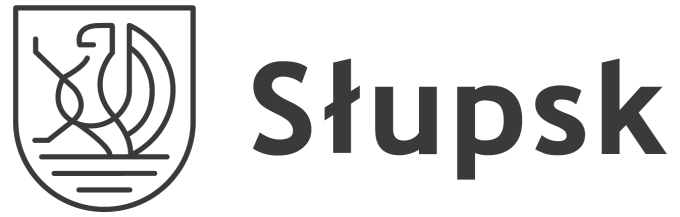 Załącznik nr 3 do Ogłoszenia Prezydenta Miasta Słupska z dnia 13 lipca 2022 r.Słupsk, …........................Formularz konsultacyjny dotyczący projektu zagospodarowania terenu ulic: Reja, Ziemowita, Jagiellońskiej, Kochanowskiego, Książąt Pomorskich i Kadłubka w Słupsku 1. Dane osobowe/instytucji: Oświadczenie (proszę zaznaczyć znakiem „x”)  Wyrażam zgodę na przetwarzanie moich danych osobowych zawartych w formularzu konsultacyjnym dla potrzeb niezbędnych do przekazania swoich uwag w związku z prowadzonymi konsultacjami społecznymi dotyczącymi projektu zagospodarowania terenu ulic: Reja, Ziemowita, Jagiellońskiej, Kochanowskiego, Książąt Pomorskich i Kadłubka w Słupsku zgodnie z ustawą z dnia 10 maja 2018 r. o ochronie danych osobowych (Dz. U. z 2018 r. poz. 1000) oraz rozporządzeniem Parlamentu Europejskiego i Rady (UE) 2016/679 z dnia 27.04.2016 r. – w sprawie ochrony osób fizycznych w związku z przetwarzaniem danych osobowych i w sprawie swobodnego przepływu takich danych oraz uchylenia dyrektywy 95/46/WE *Jednocześnie oświadczam, iż przyjmuję do wiadomości, że:1. Administratorem danych osobowych jest Zarząd Infrastruktury Miejskiej w Słupsku,  ul. Przemysłowa 73 Słupsk.2. Moje dane osobowe będą przetwarzane wyłącznie w celu przeprowadzenia konsultacji społecznych w/w dokumentu.3. Mam prawo dostępu do treści swoich danych i ich poprawiania.  Oświadczam, że wszystkie informacje podane w formularzu, w tym o zamieszkiwaniu na terenie Miasta Słupska, są zgodne z aktualnym stanem faktycznym oraz jestem świadomy/-ma możliwości weryfikacji zamieszczonych przeze mnie danych na podstawie dostępnych rejestrów, ewidencji lub innych danych. Jestem również świadomy/-ma odpowiedzialności wynikającej z podawania nieprawdziwych informacji i składania nieprawdziwych oświadczeń. Bez niniejszego oświadczenia nie jest możliwe zgłoszenie uwag do projektu  zagospodarowania terenu dla „Przebudowy ulic: Reja, Ziemowita, Jagiellońskiej, Kochanowskiego, Książąt Pomorskich i Kadłubka w Słupsku.2. Uwagi/propozycje zmian dot. projektu zagospodarowania terenu.3. Inne uwagi i propozycje…......................................................................................................................................................................................................................................................................................................................................................................................................................................................…......................................................................................................................................................................................................................................................................................................................................................................................................................................................…......................................................................................................................................................................................................................................................................................................................................................................................................................................................……………………………………………………………………………………………………………………………………………………………………………………………………………………………………………………………………………………………………………………………………………………………………………………………………………………………………………………………………………………………………………………………………………………………………………………………………………………………………………………………………………………………………………………………………………………………………………………………………………………………………………………………………………………………………………..KLAUZULA INFORMACYJNAZgodnie z art. 13 ust. 1 i ust. 2 rozporządzenia Parlamentu Europejskiego i Rady (UE) 2016/679 z dnia 27 kwietnia 2016 r. w sprawie ochrony osób fizycznych w związku                                               z przetwarzaniem danych osobowych i w sprawie swobodnego przepływu takich danych (Dz. Urz. UE L 119 z 04.05.2016) informuję, iż:Administratorem Pani/Pana danych osobowych jest Dyrektor Zarządu Infrastruktury Miejskiej w Słupsku, ul. Przemysłowa 73, 76-200 Słupsk, tel. 59 841 00 91, Dyrektor wyznaczył Inspektora Ochrony Danych w ZIM  w Słupsku, z którym kontaktować się można poprzez: email -  iod@zimslupsk.pl, tel. 59 841 00 91,Pani/Pana dane osobowe przetwarzane będą w celu przeprowadzenia konsultacji społecznych dotyczących projektu zagospodarowania terenu dla zadania pn. „Przebudowa ulic: Reja, Ziemowita, Jagiellońskiej, Kochanowskiego, Książąt Pomorskich i Kadłubka w Słupsku” oraz w zakresie niezbędnym do opracowania wyników konsultacji społecznych oraz realizacji obowiązków sprawozdawczych, kontrolnych oraz archiwalnych związanych z procesem konsultacji.Pani/Pana dane osobowe przetwarzane będą tylko w celu przeprowadzenia procesu konsultacji społecznych, za zgodą osoby, której dane dotyczą na przetwarzanie danych jej dotyczących na podstawie art. 6 ust 1 lit. a) rozporządzenia Parlamentu Europejskiego i Rady (UE) 2016/679 z dnia 27 kwietnia 2016 r. w sprawie ochrony osób fizycznych w związku z przetwarzaniem danych osobowych i w sprawie swobodnego przesyłu takich danych oraz uchylenia dyrektywy 95/46/WE (ogólne rozporządzenie o ochronie danych)Odbiorcami Pani/Pana danych osobowych będzie Zarząd Infrastruktury Miejskiej w Słupsku przeprowadzający procedurę konsultacji społecznych, który nie będzie ich udostępniał innym podmiotom gospodarczym i osobom fizycznym, chyba, że obowiązek ich udostępnienia wynikać będzie z obowiązujących przepisów prawa.Pani/Pana dane osobowe przechowywane będą przez okres niezbędny do realizacji celów określonych w pkt 3, a po tym czasie przez okres przewidziany w przepisach dotyczących przechowywania i archiwizacji dokumentacji. Posiada Pani/Pan prawo dostępu do treści  swoich danych osobowych oraz prawo do ich sprostowania, usunięcia lub ograniczenia przetwarzania,  prawo do wniesienia sprzeciwu wobec przetwarzania, prawo do przenoszenia danych, prawo do cofnięcia zgody w dowolnym momencie bez wpływu na zgodność z prawem przetwarzania (jeżeli przetwarzanie odbywa się na podstawie zgody), którego dokonano na podstawie zgody przed jej cofnięciemMa Pani/Pan prawo wniesienia skargi do Prezesa Urzędu Ochrony Danych Osobowych, gdy uzna Pani/Pan, iż przetwarzanie danychMa Pan/Pani prawo wniesienia skargi do Urzędu Ochrony Danych Osobowych gdy uzna Pani/Pan, iż przetwarzanie danych osobowych Pani/Pana dotyczących narusza przepisy ogólnego rozporządzenia o ochronie danych osobowych z dnia 27 kwietnia 2016 r.; 10 maja 2018 r.Podanie przez Pana/Panią danych osobowych jest warunkiem umownym za zgodą osoby, której dane dotyczą, na przetwarzanie danych jej dotyczących. Jest Pan/Pani zobowiązana do ich podania a konsekwencją niepodania danych osobowych będzie brak możliwości uczestnictwa w procesie konsultacji  społecznych;Pani/Pana dane nie będą przetwarzane w sposób zautomatyzowany.Pani/Pana dane będą podlegały profilowaniu co oznaczać będzie, że wykorzystywane będą tylko dla celu, którego zostały zebrane.Dziękujemy za udział w konsultacjach!
Zarząd Infrastruktury Miejskiej w Słupskuul. Przemysłowa 73tel.  59 841 00 91
konsultacje@zimslupsk.plImię i nazwisko/nazwa instytucji:Adres zamieszkania/instytucji:Adres e-mail: (jeżeli chcą Państwo otrzymać raport z konsultacji drogą elektroniczną)Lp. NAZWA ROZDZIAŁU/CZĘŚĆ DOKUMENTU, KTÓREGO DOTYCZY OPINIA LUB UWAGA, NR STRONYTREŚĆ OPINII LUB UWAGI ORAZ PROPOZYCJA NOWEGO BRZMIENIA ZAPISUUZASADNIENIE OPINIILUB UWAGIODPOWIEDŹ1.2.3.4.5.6.7.